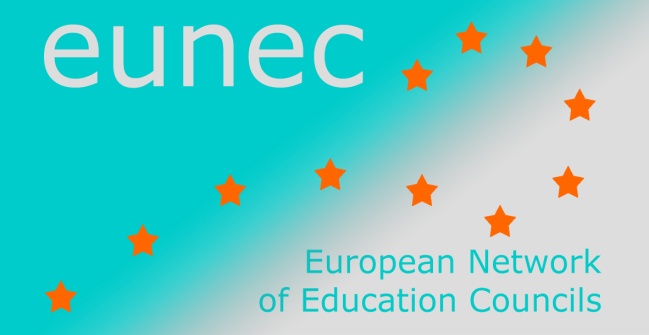 Governance in educationAmsterdam, 30-31 May 2016LIST OF PARTICIPANTSAlvaro Almeida dos Santos 	Portuguese Education CouncilMagdalena Balica	Institute of Educational Sciences, RomaniaMiranda Bik 	Dutch Education CouncilTracey Burns	OECDAgnė Brandišauskienė 	Education Council LithuaniaHein Broekkamp 	Dutch Education CouncilPatricia Chighini	CEF (Education and Training Council of the Federation Wallonia-Brussels,  Belgium)Antina de Jong 	Dutch Education CouncilCarine De Smet 	EUNEC secretariat Jurriën Doelens 	Dutch Education CouncilManuel Dony	President CEF (Education and Training Council of the Federation Wallonia-Brussels,  Belgium)Mia Douterlungne	EUNEC general secretary and general secretary of the Vlor (Flemish Education Council)  Sandra Ebejer	Curriculum Management Department, MaltaCiprian Fartusnic 	Institute of Educational Sciences, RomaniaRoos Herpelinck	Vlor (Flemish Education Council)Edith Hooge 	TIAS School for Business and Society, Tilburg UniversitySerban Iosifescu 	Romanian Agency for Quality Assurance in Pre-university EducationDavid Justino	President CNE (Portuguese Education Council)Eleni Karnou 	Cyprus Pedagogical InstituteElly Loman	Hyperion LyceumKrista Loogma	Estonian Education ForumManuel Miguéns	Secretary General CNE (Portuguese Education Council)Tomás Ó Ruairc 	The Teaching Council IrelandYiannis Savvides	Cyprus Pedagogical InstituteTas Szebedy	President Public Education Council, Hungary Vilija Targamadzė	President Education Council LithuaniaAdrie van der Rest	EUNEC president and secretary director of the Onderwijsraad (Dutch Education Council)Jiri Zajicek	President Union of Schools’ Associations, Czech Republic 